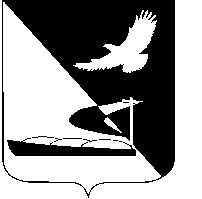 АДМИНИСТРАЦИЯ МУНИЦИПАЛЬНОГО ОБРАЗОВАНИЯ«АХТУБИНСКИЙ РАЙОН»ПОСТАНОВЛЕНИЕ03.08.2016      					                                     № 340Об утверждении специальных мест для размещения печатных агитационных материалов на территории Ахтубинского района	В соответствии со статьей 54 Федерального закона «Об основных гарантиях избирательных прав и права на участие в референдуме граждан Российской Федерации» от 12.06.2002 № 67-ФЗ и рассмотрев постановление территориальной избирательной комиссии Ахтубинского района Астраханской области,  а также в рамках проведения на территории Ахтубинского района 18 сентября 2016 года выборов депутатов Государственной Думы Федерального Собрания Российской Федерации седьмого созыва и депутатов Думы Астраханской области шестого созыва, администрация МО «Ахтубинский район»	ПОСТАНОВЛЯЕТ: 1. Утвердить перечень специальных мест для размещения печатных агитационных материалов на территории Ахтубинского района.2. Отделу информатизации и компьютерного обслуживания администрации МО «Ахтубинский район» (Короткий В.В.) обеспечить размещение настоящего постановления в сети Интернет на официальном сайте администрации МО «Ахтубинский район» в разделе «Документы» подразделе «Документы Администрации» подразделе «Официальные документы».3. Отделу контроля и обработки информации администрации                       МО «Ахтубинский район» (Свиридова Л.В.) представить информацию в газету «Ахтубинская правда» о размещении настоящего постановления в сети Интернет на официальном сайте администрации МО «Ахтубинский район» в разделе «Документы» подразделе «Документы Администрации» подразделе «Официальные документы».Глава муниципального образования		                            В.А. Ведищев                                                                            Утвержден                                                                            постановлением администрации                                                                            МО «Ахтубинский район»                                                                            от 03.08.2016 № 340Переченьспециальных мест для размещения печатных агитационных материалов на территории Ахтубинского районаИзбирательный участок № 501.Село Садовое, забор домовладения с левой стороны от центрального входа по ул. Набережная, 61.Избирательный участок № 502.	Село Садовое, доска объявлений у здания Дома культуры по                        ул. Набережная, 154 а.Избирательный участок № 503.	Село Капустин Яр, ограждение МБОУ «Малышок» «Капустиноярской СОШ» по ул. Лесная, 37.Избирательный участок № 504.	Село Капустин Яр, здание бывшего МУП «ЖКХ Капустин Яр» по                ул. Советская, 127.Избирательный участок № 505.	Село Капустин Яр,  на существующем щите напротив дома № 153 по ул. Советская.Избирательный участок № 506.	Село Капустин Яр, на существующем щите напротив дома № 153 по ул. Советская. Избирательный участок № 507.	Село Капустин Яр, въезд на территорию участковой больницы по                ул. Больничная.Избирательный участок № 508.Село Пологое Займище, фасадная часть административного здания по ул. Братская, 5 а.Избирательный участок № 509.Село Пологое Займище, фасадная часть административного здания по ул. Победы, 23.Избирательный участок № 510.	Село Покровка, торцевая стена здания почты со стороны ул. Почтовая;	Село Покровка, торцевая стена правого крыла магазина «Визит 5» по ул. Мира.Избирательный участок № 511.	Село Успенка, левая сторона холла, расположенного на первом этаже здания администрации по ул. Микрорайон, 12.Избирательный участок № 512.	Село Батаевка, фасадная стена здания магазина № 6 по ул. Ленина, 41, фасадная стена здания магазина № 8 по ул. Заречная, 13, фасадная стена здания магазина «Витязь» по ул. Ленина, 39, фасадная стена здания Почтовый узел связи по ул. Колхозная, 26.Избирательный участок № 513.	Село Ново-Николаевка, здание администрации МО «Село Ново-Николаевка» по пер. Школьный, 2.Избирательный участок № 514.	Село Болхуны, правая сторона стены здания администрации МО «Село Болхуны», расположенного по ул. Ленина, 13.Избирательный участок № 515.	Село Сокрутовка, фойе здания администрации МО «Сокрутовский сельсовет» по ул. Советская, 92 а.Избирательный участок № 516.	Село Пироговка, стенд кинофикации у здания библиотеки по                       ул. Советская, 36.Избирательный участок № 517. 	Село Золотуха, доска объявлений около здания администрации                    МО «Золотухинский сельсовет» по ул. Ленина, 23.Избирательный участок № 518:	Село Удачное, глухая стена кухни домовладения по ул. Мира, 35.Избирательный участок № 519.	Поселок Верблюжий, здание почты по ул. Школьная, 21.Избирательный участок № 520.	Поселок Верхний Баскунчак, информационный щит администрации во дворах многоквартирных жилых домов по ул. Джамбула, 22 и 24.Избирательный участок № 521.	Поселок Верхний Баскунчак, информационный щит администрации во дворах многоквартирных жилых домов по ул. Джамбула, 22, и 24.Избирательный участок № 522.	Поселок Верхний Баскунчак, информационный щит администрации на фасаде многоквартирного жилого дома по ул. Джамбула, 16.Избирательный участок № 523.	Поселок Верхний Баскунчак, информационный щит у МБУК «Дом культуры» администрации МО «Поселок Верхний Баскунчак» по                          ул. Советская, 40.Избирательный участок № 524.	Поселок Верхний Баскунчак, информационный щит у МБУК «Дом культуры» администрации МО «Поселок Верхний Баскунчак» по                          ул. Советская, 40.Избирательный участок № 525.	Поселок Верхний Баскунчак, информационный щит администрации у здания администрации МО «Поселок Верхний Баскунчак» по                               ул. Пролетарская, 129.Избирательный участок № 526.	Поселок Верхний Баскунчак, информационный щит администрации у здания администрации МО «Поселок Верхний Баскунчак» по                               ул. Пролетарская, 129.Избирательный участок № 527.	Поселок Нижний Баскунчак, доска объявлений с левой стороны                  от здания администрации муниципального образования «Поселок Нижний Баскунчак» по ул. М. Горького, 27.Избирательный участок № 528.	Поселок Нижний Баскунчак, торцевая сторона от входа на территорию МОУ «Нижнебаскунчакская Сош МО «Ахтубинский район» имени            К.К. Искалиева» по ул. Красноармейская, 39.Избирательный участок № 529.	Поселок Нижний Баскунчак, доска объявлений около здания бывшего отделения связи по ул. Космонавтов, 19.Избирательный участок № 530.Город Ахтубинск, кирпичный забор с правой стороны от проходной УООС по ул. Волгоградская, 4.Избирательный участок № 531.	Город Ахтубинск, торцевая сторона правого крыла здания МБОУ СОШ № 2 по ул. Волгоградская, 41.Избирательный участок № 532.	Город Ахтубинск, левая боковая сторона опорного пункта полиции напротив здания «Бизнес-инкубатора» по ул. Октябрьская, 81.Избирательный участок № 533.	Город Ахтубинск, фасадная стена здания станции юных техников по ул. Финогенова, 11.Избирательный участок № 534.	Город Ахтубинск,  боковая стена левого крыла здания филиала «Взлет» МАИ со стороны ул. Добролюбова по ул. Добролюбова, 5.Избирательный участок № 535.	Город Ахтубинск, боковая стена правого крыла МО УДОД АЦДТ по ул. Микрорайон-1, дом 9 а.Избирательный участок № 536.	Город Ахтубинск, фасадная стена правого крыла здания МБОУ СОШ № 6, по ул. Андреева, 6.Избирательный участок № 537.	Город Ахтубинск, забор, находящийся с правой стороны от центрального входа в парк ГДО по ул. Площадь Ленина, 1.Избирательный участок № 538.	Город Ахтубинск, железный забор на перекрестке улиц Жуковского-Нестерова напротив рынка ООО «Джулия» по ул. Нестерова, 5.Избирательный участок № 539.	Город Ахтубинск, забор МБОУ СОШ № 1 с правой стороны от центрального входа по ул. Иванова, 6.Избирательный участок № 540.	Город Ахтубинск, торцевая сторона строения с правой стороны от входа в кинотеатр « Октябрь» по ул. Иванова, 2.Избирательный участок № 541.	Город Ахтубинск, фасадная стена хозяйственной постройки во дворе МБОУ СОШ № 4 напротив столовой по ул. Ст. Лаврентьева, 6.Избирательный участок № 542.	Город Ахтубинск, кирпичный забор культурно-досугового центра микрорайона «Степной» со стороны ул. Конструкторская, по                               ул. Конструкторская, 1 а.Избирательный участок № 543.	Город Ахтубинск, боковая стена хозяйственной постройки на территории здания управления образованием, по ул. Шоссе авиаторов, 5.Избирательный участок № 545.	Город Ахтубинск, стена хозяйственной постройки с правой стороны             от входа проходной на территории ООО «ПМК-27» по ул. Котовского, 9.Избирательный участок № 546.	Город Ахтубинск, левая боковая стена гаража при входе на территорию МДОУ № 17 «Росинка» по ул. Мкр. Мелиораторов, 4.Избирательный участок № 547.	Город Ахтубинск, левая боковая стена металлического гаража справа от входа на территорию автошколы «РОСТО» по ул. П.О. Сухого, 4.Избирательный участок № 548.	Город Ахтубинск, дверь на фасадной стороне здания станции юных натуралистов со стороны ул. Мира.Избирательный участок № 549.	Город Ахтубинск, боковая фасадная стена МБОУ СОШ № 3, выходящая на ул. Красный Дон.Избирательный участок № 550:	Город Ахтубинск, торцевая стена левого крыла здания городского Дома культуры по ул. Заводская, 187.Избирательный участок № 551.	Город Ахтубинск, стена здания с левой стороны от входа в столовую Губернского колледжа по ул. Величко, 10.Избирательный участок № 552.	Город Ахтубинск, левая боковая стена магазина напротив МБОУ СОШ № 5, по ул. К. Маркса, 125.Верно: